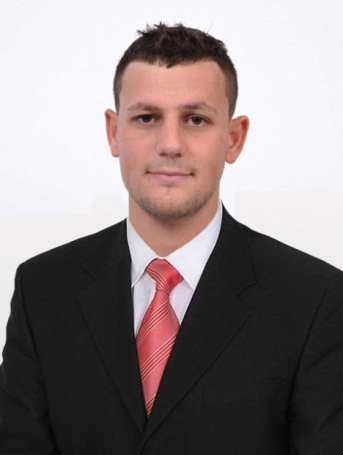 Process engineerEDUCATION/ QUALIFICATIONSInstitute of Maintenance and Industrial SafetyDuration: (09/2011- 07/2016)Master’s degree: Petrochemical Industries(2014-2016)                     Major: PetrochemistryBachelor degree: Process engineering(2011/2014)                     Major: Petrochemistry/ ProcessBaccalaureate (06/2011)Series : Experimental SciencesAverage: 14,51/20                  Mention : With honorsProfessional Qualifications ESTABLISHMENT:  British Safety Services (12/2016)HSE SupervisordiplomaFire Fighting TrainingFirst Aid TrainingESTABLISHMENT : The International Red Cross and  Red Crescent Movement - Algeria(06/03/2016- 14/03/2016)First Aid TrainingESTABLISHMENT: Intensive Language Teaching Centre(02/2016 - 05/2016)English TrainingEXPERIENCEOil and gas Group (ANADARKO JV SONATRACH)Title job:  Production Technician     Duration:August 2014 - August 2016Wellhead: (gas, oil and water producer, gas and water injector).The surface equipment (valves, chokes, safety valves, flow lines). Manifold wells: (gas / oil / water). Chemical and freshwater injection pumps.Experience in technical support (optimization, Procedures, investigations).Assisting all field operations with highly Professional supervisors.Control room operations DCS.Control of chemical injection.Laboratory operator: laboratory analytical experience in hydrocarbon testing.Process operator : to take care of the good working of the station (better separation of the crude element oil,water and gas , to take care of the wells gauging and their performances….etc).Prepare Daily report.Check the HSE standards in wells area.Easy handling on the control panel of safety valves.Good interpersonal skills, ability to work as a team member or allow.SARL SI LHADJ LAMOURI- Gas Station ProjectTitle job: HSE Supervisor             Duration:  January 2018 – July 2018Ensuring compliance with all HSE measures and ensuring campany’s objectives are met.Implement risk assessment and conrols on site activities.Report and investigate accidents, near misses, damages, lose of environment , develop and implement  preventive actions.Supervise the operation , lifting excavation work , working at height….. etc.Inspection of all safety equipment including slings and fire extinguishers, safety harnesses…etc.Carry out inspections in the field of Health and Hygiene.Preparation of the  weekly and monthly report.Activity LRP- Division LQS -  Complex of GL1.Z/ Oran Title job: Trainee                                       Duration:   March 2016 – April 2016I did a practical internship in this society in order to  know the principal steps to liquify natural gas . Society of Division refining- Refinery of Arzew- Oran Title job: Trainee   Duration:  March 2014 – April 2014I did a practical internship in this refinery in order to understand, to see all the steps to treat petroluem to get petrole,gasoil,kerosene,…….,aspalt.Society of Branch GPL - DISTRICT GPL TIARETTitle job: TraineeDuration:  August 2013 – August 2013I did a practical internship in this establishement in order to know how to distribute the derivates of petroluem to gas stations of this state.  SKILLSLanguages&level :Computer Skills:Arabic: NativeMicrosoft office( Word, Excel, Power point)English: Excellent                 HysysFrench:ExcellentC++ADDITIONAL INFORMATIONCountry of citizenship :  AlgeriaDriving license : Category B / AlgeriaDate and place of birth:31/07/1992 in Ksar Chellala/ AlgeriaPerson in charge: dynamic, ambitious, good personal and interpersonal,self motivated, fast learning, working under pressure, time management.Military Service: Regular